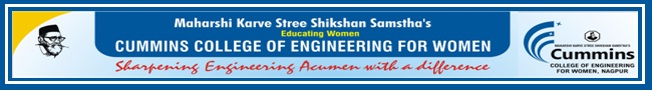 Student Curriculum Feedback Form   Academic Year (20__  -   __  )Semester: ______								Year: _______Student Name : ……………………………………………………………………………………. Branch ……………….      Rate the following in a scale of  1 to 5 Any special remark on curriculum________________________________________________________________________________________________________________________________________________________________________________________________________________________________________________________________________________________________________________________    Signature of the studentSr. No.Items123451Rate the overall curriculum for this semester  2Rate the flow and sequence of contents of subject in this semester3Rate the usefulness of subjects for higher studies4Rate the relevance of contents of subject to industry requirement5Rate the importance of the subject for overall development